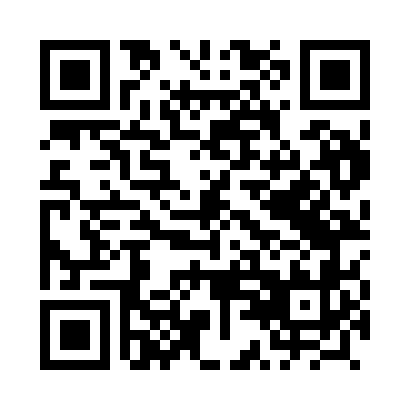 Prayer times for Kolbiel, PolandWed 1 May 2024 - Fri 31 May 2024High Latitude Method: Angle Based RulePrayer Calculation Method: Muslim World LeagueAsar Calculation Method: HanafiPrayer times provided by https://www.salahtimes.comDateDayFajrSunriseDhuhrAsrMaghribIsha1Wed2:305:0312:315:398:0010:222Thu2:265:0212:315:408:0110:253Fri2:225:0012:315:418:0310:294Sat2:184:5812:315:428:0510:325Sun2:174:5612:315:438:0610:366Mon2:164:5412:315:448:0810:377Tue2:164:5212:315:458:1010:388Wed2:154:5112:315:468:1110:389Thu2:144:4912:315:478:1310:3910Fri2:134:4712:305:488:1510:4011Sat2:134:4612:305:498:1610:4012Sun2:124:4412:305:508:1810:4113Mon2:114:4212:305:518:1910:4214Tue2:114:4112:305:528:2110:4215Wed2:104:3912:305:538:2210:4316Thu2:104:3812:305:538:2410:4417Fri2:094:3612:315:548:2510:4418Sat2:094:3512:315:558:2710:4519Sun2:084:3412:315:568:2810:4620Mon2:074:3212:315:578:3010:4621Tue2:074:3112:315:588:3110:4722Wed2:074:3012:315:598:3310:4823Thu2:064:2812:315:598:3410:4824Fri2:064:2712:316:008:3510:4925Sat2:054:2612:316:018:3710:5026Sun2:054:2512:316:028:3810:5027Mon2:054:2412:316:028:3910:5128Tue2:044:2312:316:038:4010:5229Wed2:044:2212:326:048:4210:5230Thu2:044:2112:326:058:4310:5331Fri2:034:2012:326:058:4410:53